GRČKI ALFABETGrčki alfabet najstarije je pismo koje se danas još koristi. Njime su pisana velika djela starine, od Platona i Aristotela do biblijskog Novog zavjeta. Nastalo je otprilike tijekom 9. stoljeća pr. Kr.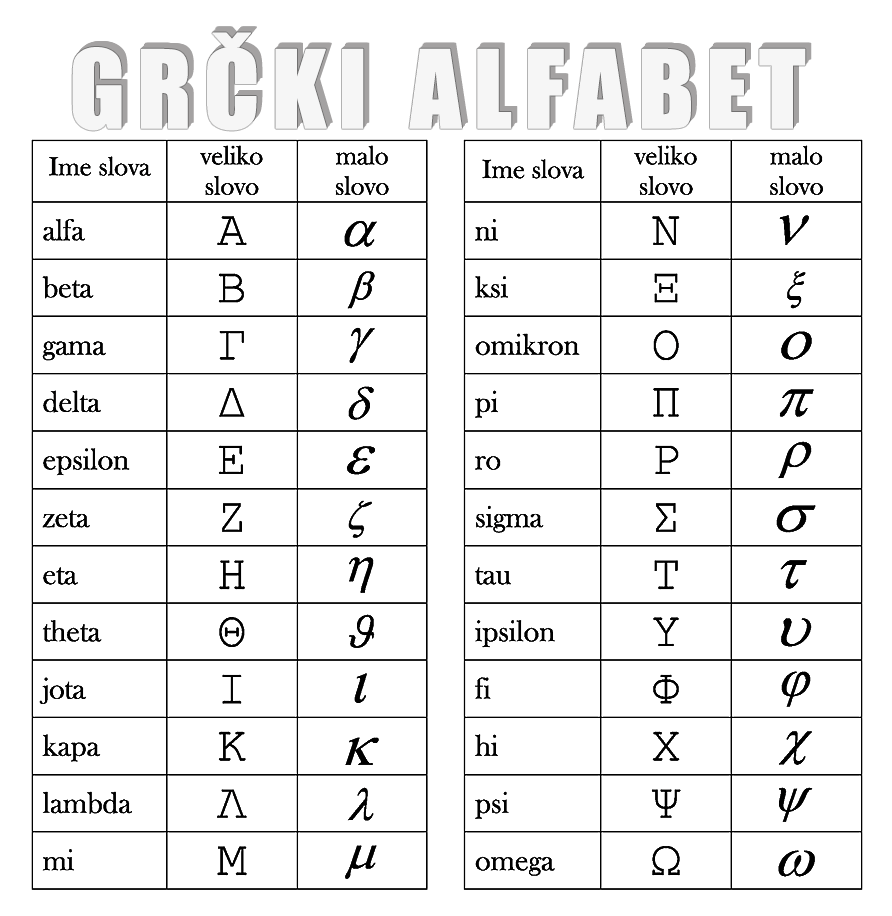 